PRESENCE 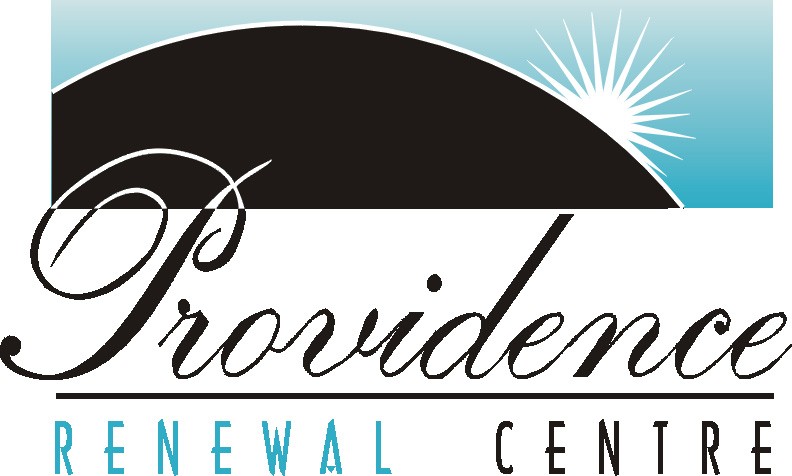 Called in Love, Sent to ServeOverviewPURPOSE:This two-year spiritual formation program, in the Christian tradition, is designed to help participants grow in self-knowledge as they explore the ministry of spiritual direction. Being in a spiritual direction relationship for at least a year is a pre-requisite for PRESENCE.The first year, Called in Love, focuses on deepening one’s personal spiritual life and discerning one’s call to spiritual direction ministry through a series of workshops, retreats, group and individual reflection opportunities. Participants may opt to continue to year two or not. The second year, Sent to Serve, nurtures the skills required in the ministry of spiritual direction through a supervised practicum, as well as through a series of workshops, group reflection, and retreats. Year one is a pre-requisite for year two.  GOALS:Nurture a prayerful and supportive learning communityDraw on spiritual resources and practices of the Christian faith traditionFoster contemplative listening and discernment skills for spiritual direction ministryOffer monthly learning modules related to faith, spirituality, and spiritual directionFacilitate opportunities for participants to discern a call to spiritual direction ministryRecognize and call forth gifts for spiritual direction ministryOrganize supervised practicum experiences for providing spiritual directionCOMPONENTS:Thematic Learning Modules – Participants will have the opportunity to deepen their knowledge of topics related to faith, spirituality, and spiritual direction with a team of professionals skilled in their areas of expertise. Theological Reflection – Theological reflection builds on faith and spirituality, helping participants find meaning in their lived experiences.  Participants will use a variety of tools (e.g. journaling, art making, written reports, story/narrative development) to reflect theologically on self, others, the Divine. Spiritual Practices – Participants will be introduced to spiritual practices related to the monthly learning modules.  They will be invited to nurture their spiritual lives with practices such as daily prayer, spiritual reading, examination of conscience, regular spiritual direction, and ongoing discernment of God’s call in their lives. Supervised Practicum – The second year of the program includes a practicum, during which participants will offer spiritual direction within the context of a supervised practicum experience. Practicum work will involve careful preparation, oversight, and evaluation. Integrated Retreat Experiences – Participants will gather twice each year for four-day periods of structured retreats. These include allow ample time for silence, personal reflection, prayerful discernment, and spiritual direction.Monthly Live-In Experiences – Participants stay overnight for all modules and retreats.  This fosters a sense of community, with shared meals, times for socializing, shared prayer and ritual, as well as opportunities for silence, solitude, and personal prayer.ADMISSION REQUIREMENTSAdults (preferably age 35 and older) with demonstrated self-awareness and an established commitment to prayer, spiritual growth, and serviceBeing in a spiritual direction relationship for at least a year Affirmation by others as having gifts and skills for spiritual direction ministryA sense of being called to the ministry of spiritual directionSome post-secondary education; bachelor’s degree preferredKnowledge of the basic principles, teachings, history, sacred texts, and practices of one’s denomination and/or faith traditionOpen to adult learning methods and personal growthRetreat experience (e.g., silent retreats of 5, 8, 30 days, and/or participation in the Spiritual Exercises of St. Ignatius of Loyola)Time and willingness to complete the programCommitment to participate fully in the monthly learning modules and inter-module assignments (e.g., readings, reflection papers)Three letters of recommendation (including a letter from a person in one’s faith community)IMPORTANT DATES Closing date for applications:  March 15, 2020  PRESENCE Orientation Day and Module One:  September 18 & 19, 2020PRESENCE takes place September to June; with 8 two-day modules and 2 five-day retreats per year.  Monthly modules are held Fridays (1:00 pm to 9:00 pm) and Saturdays (9:00 am to 4:00 pm). Five Day Retreats run Monday to Friday.  Year One Dates: Monthly 2020:  September 18 & 19, October 9 & 10, November 13 & 14, December 4 & 5Monthly 2021:  February 12 & 13, March 12 & 13, April 16 & 17, May 14 & 15Two Retreats 2021:  January 11 to 15, June 7 to 11Year Two Dates:Monthly 2021:  September 3 & 4, October 1 & 2, November 5 & 6, December 3 & 4Monthly 2022:  February 4 & 5, March 4 & 5, April 1 & 2, May 6 & 7Two Retreats 2022:  January 10 to 14, June 13 to 17TUITION FEEApplication Fee (non-refundable)						$   100.00Year One:  Tuition, accommodation, meals, facilitation 		  		$3,500.00Year Two:  Tuition, accommodations, meals, facilitation, supervised practicum	$4,200.00For more information:    Carol Sebastian, Program Team, Providence Renewal Centre,   Call: 780-701-1852  Email: csebastian@providencerenewenal.ca